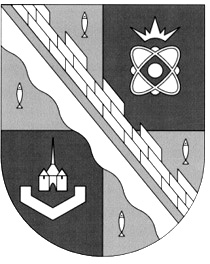 администрация МУНИЦИПАЛЬНОГО ОБРАЗОВАНИЯ                                        СОСНОВОБОРСКИЙ ГОРОДСКОЙ ОКРУГ  ЛЕНИНГРАДСКОЙ ОБЛАСТИпостановлениеот 11/08/2016 № 1858О внесении изменений в постановление администрации Сосновоборского городского округа от 27.03.2015 № 1019 «Об утверждении Положения о проекте по партиципаторному бюджетированию «Я планирую бюджет»  В целях совершенствования механизма реализации  мероприятий проекта по партиципаторному бюджетированию «Я планирую бюджет», администрация Сосновоборского городского округа  п о с т а н о в л я е т:            1. Внести изменения в постановление администрации Сосновоборского городского округа от 27.03.2015 № 1019 «Об утверждении Положения о проекте по партиципаторному бюджетированию «Я планирую бюджет»:1.1. Изложить Положение о проекте по партиципаторному бюджетированию «Я планирую бюджет» в новой редакции (Приложение).2. Пресс - центру администрации (Арибжанов Р.М.) разместить настоящее постановление на официальном сайте Сосновоборского городского округа.3. Общему отделу администрации (Тарасова М.С.) обнародовать настоящее постановление на электронном сайте городской газеты «Маяк».4. Настоящее постановление вступает в силу со дня официального обнародования. 	5. Контроль за исполнением постановления возложить на заместителя главы администрации, председателя комитета финансов Козловскую О.Г.Глава администрации Сосновоборского городского округа                                                             В.Б.СадовскийИсп. Попова Т.Р. (КФ)2-43-52; ЛЕСОГЛАСОВАНО: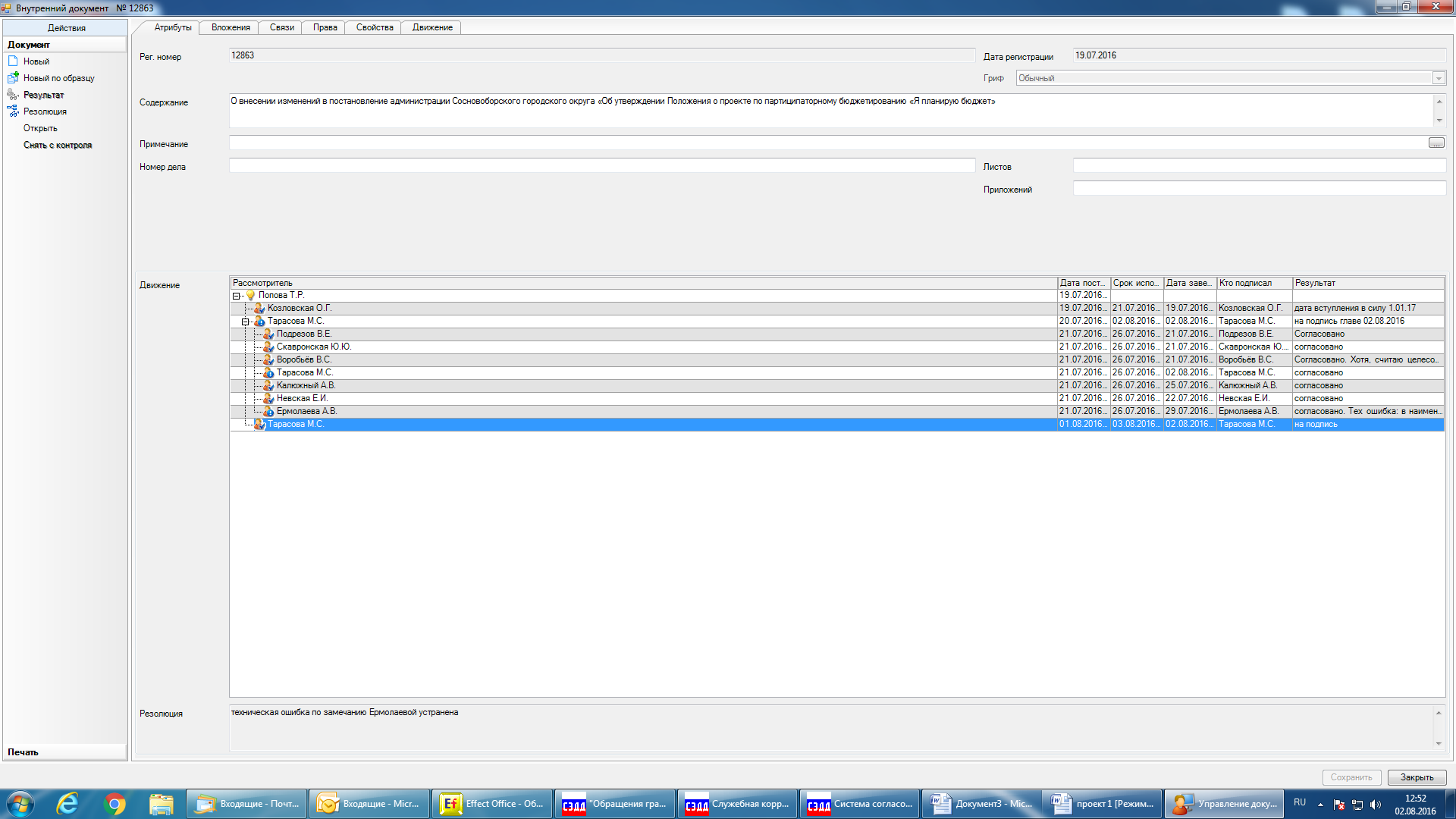 Рассылка:КФ, Пресс-центр, общий отделПРИЛОЖЕНИЕ к постановлению администрацииСосновоборского  городского округаот 11/08/2016 № 1858(Приложение) Положение о проекте по партиципаторному бюджетированию «Я планирую бюджет»Общие положенияЦели проекта по партиципаторному бюджетированию «Я планирую бюджет» (далее – проект):совершенствование механизмов, позволяющих гражданам участвовать в распределении средств городского бюджета;-     развитие эффективной системы взаимодействия власти и общества в бюджетной сфере.Задачи проекта:-  предоставление жителям города возможности для непосредственного влияния на       бюджетную политику администрации Сосновоборского городского округа; - предоставление жителям города информации о формировании и исполнении бюджета; - предоставление жителям города более полной информации о деятельности администрации Сосновоборского городского округа;- создание нового механизма взаимодействия граждан и городской власти по решению вопросов местного значения.Организатор проекта:Администрация Сосновоборского городского округа (www.sbor.ru);2. Сроки реализации проектаС 1 апреля по 1 декабря текущего финансового года.3. Участники проектаУчастником проекта может стать любой житель города Сосновый Бор старше 18 лет, подавший заявку на участие в проекте (к отбору не допускаются сотрудники администрации Сосновоборского городского округа, а также депутаты Совета депутатов муниципального образования Сосновоборский городской округ). Из поданных заявок  открытой жеребьевкой отбираются участники инициативной комиссии, которые смогут участвовать в принятии решений. Личное присутствие на жеребьевке является обязательным. На заседания инициативной комиссии и лекции экспертов помимо горожан, выбранных путем открытой жеребьевки, могут приходить все желающие.4. Заявки на участие в проектеЗаявку на участие в проекте (приложение 1 к положению) можно подать одним из следующих способов:по адресу: ул. Ленинградская, 46, кабинеты 238, 239.по телефону: 81369(24352)по электронной почте: sbfin@meria.sbor.ru5. Информирование о начале реализации проекта в текущем годуСроки реализации проекта ежегодно, до начала проекта, анонсируются через местные СМИ, на официальном сайте администрации Сосновоборского городского округа www.sbor.ru, а также в специально созданной в социальной сети «ВКонтакте» группе «Я планирую бюджет. Сосновый Бор» для обсуждения и активного участия горожан и членов инициативной группы проекта.Основные блоки работы проектаБлок 1. Предварительный отбор участников проекта - размещение информации в СМИ, на официальном сайте администрации Сосновоборского городского округа, социальных сетях;- сбор заявок;- жеребьевка.Блок 2. Заседания комиссии, лекции, семинары, совещания с заместителями главы администрации Сосновоборского городского округа, руководителями комитетов, отделов администрации в соответствии с регламентом заседаний инициативной комиссии в г. Сосновый Бор  проекта по партиципаторному бюджетированию «Я планирую бюджет» (приложение 2 к положению).Блок 3. Рассмотрение инициатив, которые будут включены в проект городского бюджета на очередной финансовый год и плановый период. Создание рабочей группы проекта «Я планирую бюджет» (далее – рабочая группа ЯПБ) для взаимодействия с представителями администрации Сосновоборского городского округа по продвижению выбранных итоговых инициатив.Блок 4. Создание рабочей группы администрации Сосновоборского городского округа и совета депутатов Сосновоборского городского округа (далее – рабочая группа администрации и совета депутатов) для принятия инициатив, выдвинутых инициативной комиссией, на очередной финансовый год. Рабочая группа администрации и совета депутатов создается ежегодно, в ее состав входят представители отраслевых (функциональных) подразделений администрации, по направлениям деятельности которых выдвинуты итоговые инициативы, а также представители совета депутатов Сосновоборского городского округа. Блок 5. Рассмотрение обоснованности инициатив рабочей группой администрации Сосновоборского городского округа и совета депутатов Сосновоборского городского округа при участии членов рабочей группы ЯПБ. Оформление утвержденных инициатив в соответствии с внутренними нормативными документами администрации Сосновоборского городского округа.Блок 6. Включение администрацией Сосновоборского городского округа инициатив в проект местного бюджета на очередной финансовый год и представление проекта бюджета к рассмотрению и утверждению советом депутатов Сосновоборского городского округа.Приложение 1                                                                                                                      к ПоложениюЗАЯВКАна участие в проекте «Я планирую бюджет»О проекте узнал из (отметить галочкой):Приложение 2                                                                                                                      к ПоложениюРегламент заседаний инициативной комиссии проекта по партиципаторному бюджетированию «Я планирую бюджет» (далее – регламент)Общие положенияИнициативная комиссия, выбранная путем жеребьевки из числа жителей города Сосновый Бор (далее – инициативная комиссия) - консультативный орган в рамках бюджетного процесса в администрации Сосновоборского городского округа (далее - администрация). Состав и количество заседаний инициативной комиссии могут варьироваться и определяются настоящим Регламентом и расписанием заседаний, составляемым отдельно инициативной комиссией.Инициативная комиссия формируется по правилам, содержащимся в настоящем регламенте и Положении о проекте по партиципаторному бюджетированию «Я планирую бюджет. Решения инициативной комиссии          Инициативная комиссия, состоящая из жителей г. Сосновый Бор, собирается для принятия решений по расходованию выделенных администрацией средств по программе партиципаторного бюджетирования «Я планирую бюджет» в городе Сосновый Бор. Расходование средств осуществляется администрацией Сосновоборского городского округа в соответствии с Федеральным законом от 06.10.2003 N 131-ФЗ  «Об общих принципах организации местного самоуправления в Российской Федерации» и Бюджетным кодексом РФ. Решения инициативной комиссии принимаются совместно с рабочей группой администрации и совета депутатов; решение о выделении средств принимается после согласия обеих сторон. Состав инициативной комиссииИнициативная комиссия состоит из 15 человек. Члены комиссии выбираются из числа жителей города Сосновый Бор, которые подали заявки на участие в проекте «Я планирую бюджет». При наличии заявок на участие в проекте от лиц, являвшихся участниками инициативной комиссии проекта «Я планирую бюджет» прошлых лет, для них может быть зарезервировано до 2 мест в основном составе проекта «Я планирую бюджет» текущего года. Выбор осуществляется посредством жребия. В первую очередь происходит жеребьевка для участников проекта «Я планирую бюджет» прошлых лет, по результатам которой определяются до 2-х участников инициативной комиссии проекта «Я планирую бюджет» текущего года. Затем проходит жеребьевка для остальных жителей города Сосновый Бор, которые подали заявки на участие в проекте «Я планирую бюджет». Личное присутствие на жеребьевке обязательно.  Кроме членов комиссии из подавших заявки на участие в проекте «Я планирую бюджет» горожан выбираются 15 человек резервистов. Выбор также определяется жребием. В случае необходимости резервисты заменяют членов комиссии по основаниям, приведенным в пункте 3.4 настоящего регламента.3. Права и обязанности членов инициативной комиссии3.1. Права членов инициативной комиссииЧлены инициативной комиссии имеют право на выдвижение не более одной инициативы по расходованию средств местного бюджета на очередной финансовый год. Выдвигаемая инициатива должна иметь срок реализации, не превышающий одного финансового года.Члены инициативной комиссии имеют право на получение интересующей их информации, связанной с их инициативами или нужной для их разработки от сотрудников администрации.Члены инициативной комиссии имеют право в случае отклонения их инициатив сотрудниками администрации на письменные разъяснения причин этого отклонения и на личную встречу с членом соответствующего комитета или отдела администрации.Члены инициативной комиссии имеют право на участие в заседаниях сформированной из представителей администрации Сосновоборского городского округа и совета депутатов Сосновоборского городского округа (далее - рабочая группа администрации и совета депутатов). Рабочая группа администрации и совета депутатов занимается проработкой инициативы (консультирует членов комиссии по вопросам, связанным с административным оформлением их инициатив) для включения ее в бюджет Сосновоборского городского округа. 3.2. Обязанности членов инициативной комиссии       3.2.1. Придерживаться правил, оговоренных в данном регламенте.       3.2.2. Разрабатывать в соответствии с предложенной письменной формой свои инициативы по распределению бюджетных средств в строго оговоренные сроки.       3.2.3.Своевременно выполнять все задания модератора в соответствии с предложенной формой. Задания даются модератором в конце каждого заседания. Форма задания оговаривается модератором. Задания должны быть выполнены членом комиссии в указанный модератором срок.        3.2.4. Информировать модератора о пропусках заседаний или опозданиях (в той форме, которая будет оговорена на первом заседании комиссии, с учетом возможностей и пожеланий членов комиссии; решение об этой форме принимается большинством голосов).4. Права и обязанности модератора4.1. Права модератора        4.1.1.Заседания инициативной комиссии ведет модератор.         4.1.2. Модератор назначается председателем рабочей группы проекта «Я планирую бюджет».         4.1.3. Модератор обладает исключительными правами на лишение слова и управление заседанием.         4.1.4. Модератор обладает исключительным правом предоставления слова в течение каждого конкретного заседания. Модератор может лишить права слова члена комиссии в том случае, если он начинает выступать без согласия модератора (форма выражения согласия модератора согласовывается с членами комиссии на первом заседании).        4.1.5. Модератор обладает исключительным правом на замену члена комиссии членом резерва в том случае, если член комиссии совершает что-либо из описанного в разделе 5 настоящего регламента.4.2. Обязанности модератора         4.2.1.Модератор обязан на каждом заседании: а) информировать о целях и задачах текущего заседания б) отвечать на вопросы членов комиссии по порядку проведения заседания в) предоставлять возможность для прояснения правил и положений настоящего регламента и расписания заседаний.         4.2.2.В начале каждого заседания модератором определяется ход заседания:- формат заседания и время, отведенное на выступления каждого члена инициативной комиссии.- порядок выступлений (каким образом членам комиссии предоставляется право слова, описание порядка очередности выступающих и т.д.).5. Правила вывода членов инициативной комиссии (замены члена комиссии на члена резерва).Замена члена комиссии осуществляется модератором. Замена осуществляется по следующим причинам: После пропуска 2 (двух) заседаний без уважительной причины.За неоднократное нарушение хода заседаний. После третьего предупреждения модератор имеет право на замену члена комиссии. Предупреждения могут быть получены в ходе одного или нескольких заседаний. К нарушениям относятся: превышения времени отведенного модератором на выступление; нарушения порядка выступлений и обсуждений (перебивание других членов комиссии, выступления без разрешения модератора и т.д.); появление на заседаниях в состоянии алкогольного опьянения; употребление недопустимых форм речевой коммуникации (оскорбления и т.д.).За невыполнение двух и более заданий в срок (инициатив оформленных в письменной форме и т.д.). Срок выполнения заданий определяется модератором в конце каждого заседания (с учетом мнений членов комиссии, однако, право окончательного определения срока остается за модератором).         Выбывший член инициативной комиссии заменяется членом резерва. Член резерва выбирается по жребию из числа присутствующих на заседании членов резерва. Жеребьевка проходит в начале заседания в присутствии членов комиссии и резерва. Права и обязанности членов резерва6.1. Права членов резерва6.1.1.Члены резерва имеют право на устное выступление перед членами инициативной комиссии за полчаса до или после заседания (время выступления согласовывается с  модератором). Во время выступления (срок которого определяется модератором) резервист имеет право озвучить собственную инициативу.          6.1.2.Члены резерва, присутствующие на заседаниях инициативной комиссии имеют право на участие в жеребьевки для работы в качестве участника инициативной комиссии в случае выбытия участника инициативной комиссии основного состава.          6.1.3. Заместивший члена комиссии член резерва включается в текущий этап работы. Так, если этап выдвижения инициатив пройден, новый член комиссии не может выдвигать свою инициативу. Однако он может голосовать за одну из выдвинутых инициатив и участвовать в ее разработке.Обязанности членов резерва6.2.1. Член резерва не имеет права какими-либо способами вмешиваться в непосредственный ход заседания. Член резерва может говорить только в том случае, если модератор предоставляет ему право слова. 6.2.2.Член резерва выбывает из его состава в следующих случаях:Громкие разговоры с соседями и прочий шум, который отвлекает членов бюджетной комиссии от работыПоявление на заседаниях в состоянии алкогольного опьяненияНедопустимые формы речевого поведения во время (до или после заседания), отведенное на выдвижение перед членами комиссиями своих инициатив.После третьего предупреждения модератора, член резерва выбывает из его состава. Однако он может быть удален и после первого предупреждения по решению модератора в том случае, если нарушения касаются двух последних пунктов.Порядок рассмотрения инициативИнициативы, выдвинутые в рамках проекта «Я планирую бюджет», рассматриваются рабочей группой администрации и совета депутатов. Рабочая группа администрации и совета депутатов создается ежегодно, в ее состав могут входить заместители главы администрации, представители отраслевых (функциональных) подразделений администрации, по направлениям деятельности которых выдвинуты итоговые инициативы и представители совета депутатов, делегированные советом депутатов Сосновоборского городского округа. Рабочая группа администрации и совета депутатов имеет право при рассмотрении инициативы:Отказать в ее выполнении при достаточном обосновании в письменной форме. Форма подачи устанавливается организаторами проекта. По проектам, проходящим утверждение в инициативной комиссии, администрация обязана предоставлять необходимую информацию.Сопровождение и проработка выбранных инициатив в формате Рабочей группы администрации и совета депутатов включает в себя помощь по разработке и оформлению инициатив в соответствии с требованиями для включения инициатив в проект городского бюджета.8. Порядок доработки инициатив в формате Рабочей группы участников проекта «Я планирую бюджет» (далее – рабочая группа ЯПБ)Рабочая группа ЯПБ – совещательная комиссия в рамках реализации проекта «Я планирую бюджет». Цели рабочей группы ЯПБ: обсуждение возможностей и планов реализации проекта, выбранных членами инициативной комиссии, и подготовка окончательного предложения для включения в бюджетную заявку соответствующего структурного подразделения администрации города Сосновый Бор.8.1. Участники проекта выбираются в состав рабочей группы ЯПБ после отбора инициатив в рамках инициативной комиссии голосованием ее членов. Количественный состав рабочей группы ЯПБ определяется инициативной комиссией.8.2. Участники, вошедшие в состав рабочей группы ЯПБ по проекту «Я планирую бюджет», имеют право получать консультации соответствующих специалистов администрации и осуществлять контроль за реализацией инициативного предложения.8.3. Участники, вошедшие в состав рабочей группы ЯПБ по проекту «Я планирую бюджет», обязуются своевременно реагировать на запросы администрации. В случае отсутствия связи с участником, администрация имеет право реализовывать выбранную инициативу по своему усмотрению.8.4. Приоритетное право голоса в процессе обсуждения инициатив в формате Рабочей группы администрации и совета депутатов имеют члены Рабочей группы ЯПБ. Право голоса членам инициативной комиссии, членам резерва и инициативным горожанам предоставляется модератором в процессе обсуждения каждого структурного блока проекта.8.5. В случае высказывания комментариев или вопросов с места без разрешения модератора присутствующий предупреждается, после второго предупреждения он покидает заседание Рабочей комиссии.Изменения регламентаИзменения в настоящий регламент не могут вноситься в течение текущего года работы инициативной комиссии в рамках проекта «Я планирую бюджет». Члены бюджетной комиссии, жители города Сосновый Бор и администрация могут предлагать изменения, дополнения и уточнения по разработке регламента следующего года. Предложения рассматриваются администрацией Сосновоборского городского округа и, по возможности, учитываются.Фамилия:Имя:Отчество:Возраст:Профессия, тип занятости:Контактный телефон:Другие контактные данные: (графа заполняется по желанию)Печатные СМИИнтернетТелевидениеРадиоДрузья, знакомые